Уважаемые руководители!В рамках реализации дорожной карты подготовки к проведению государственной итоговой аттестации по образовательным программам основного общего и среднего общего образования на территории Ростовской области в 2023-2024 учебном году, утвержденной приказом минобразования Ростовской области от 17.08.2023 № 768, с целью подготовки выпускников к единому государственному экзамену (далее – ЕГЭ) минобразование Ростовской области проводит цикл вебинаров «ЕГЭ – ключ к успеху» для обучающихся 11-х классов (далее - вебинары).Вебинары по отдельным учебным предметам пройдут в режиме онлайн с 29.03.2024 по 09.04.2024 согласно расписанию (приложение).В качестве ведущих вебинаров выступят председатели/заместители председателей областных предметных комиссий, созданных для проверки развернутых ответов участников экзаменов. В ходе вебинаров будут рассмотрены особенности проведения ЕГЭ по отдельным общеобразовательным предметам, заполнения бланков, типичные ошибки, допускаемые участниками экзамена, информационные ресурсы для дополнительной подготовки и комментарии по организации работы с ними, а также предложены рекомендации и советы, которые позволят качественно подготовиться к экзаменам и успешно их сдать.Прошу довести информацию о цикле вебинаров «ЕГЭ – ключ к успеху» до сведения  обучающихся 11-х классов и педагогических работников общеобразовательных организаций, а также разместить на своих официальных сайтах.Приложение: в электронном виде.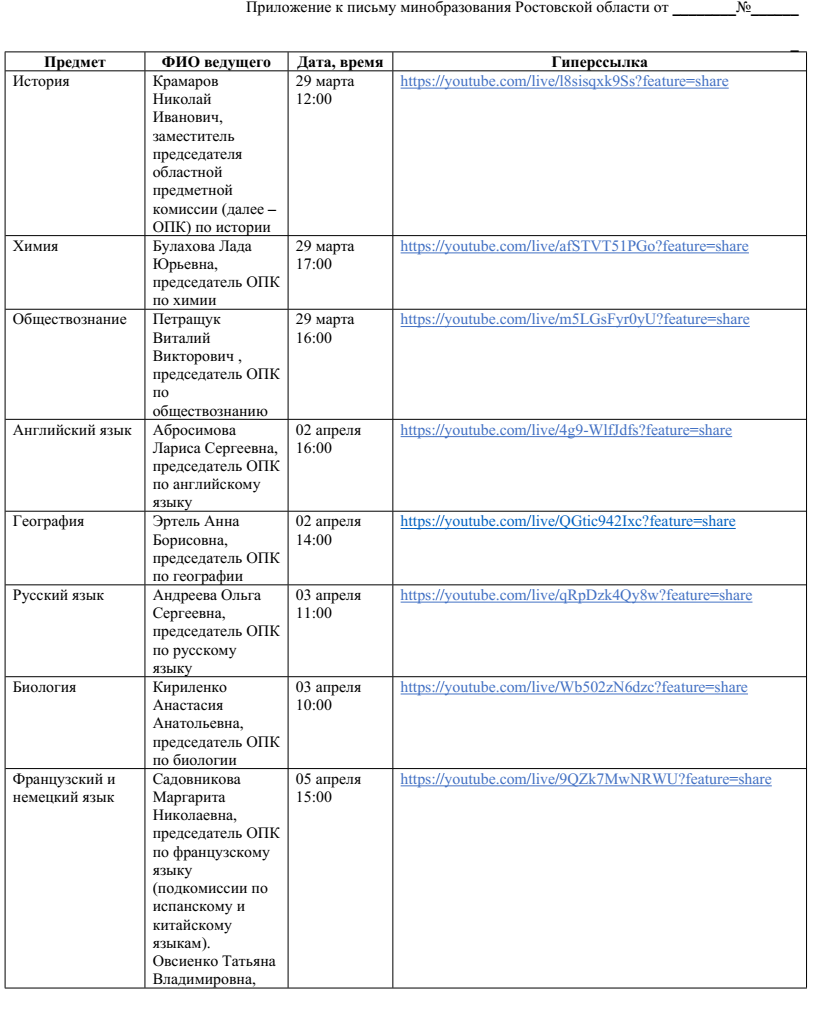 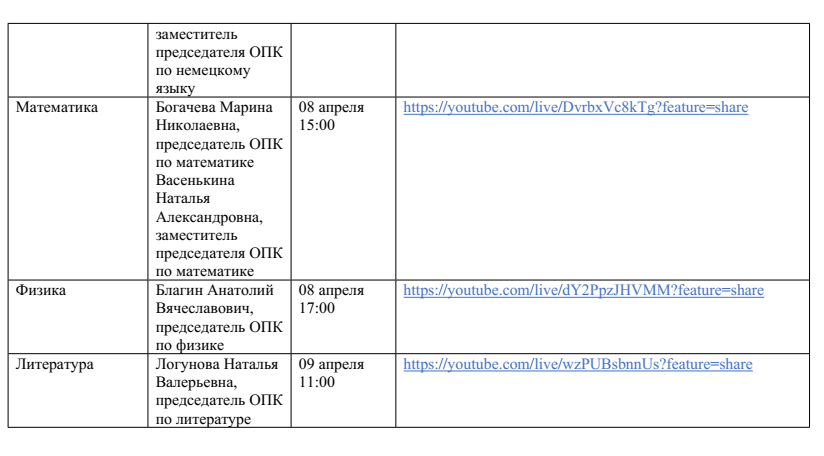 